LAPORAN KEMAJUANPENELITIAN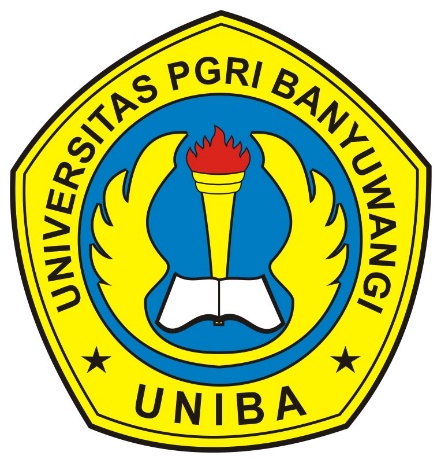 JUDUL PENELITIANPENGUSUL:NAMA KETUA (LENGKAP DENGAN GELAR), NIDN, PRODINAMA ANGGOTA 1 (LENGKAP DENGAN GELAR), NIDN, PRODINAMA ANGGOTA 2 (LENGKAP DENGAN GELAR), NIDN, PRODINAMA ANGGOTA 3 (LENGKAP DENGAN GELAR), NIDN, PRODINAMA ANGGOTA 4 (LENGKAP DENGAN GELAR), NIDN, PRODIUNIVERSITAS PGRI BANYUWANGIBULAN TAHUNHALAMAN PENGESAHANIDENTITAS DAN URAIAN UMUMJudul penelitian: …………………………………………………………….……………………..Tim peneliti:Tabel 1. Susunan Tim PenelitiObyek penelitian: ………………………………………………………………………………….Masa pelaksanaan: bulan…….sampai dengan bulan…………………………………Biaya penelitian:…..………………………………………………………………………………..Lokasi penelitian: …………………………………………………………………………………Instansi yang terlibat (jika ada, dan uraikan kontribusinya): …………………..Rencana target capaian luaran: Tabel 2. Rencana Target Capaian LuaranIsi dengan tidak ada, draf, submitted, reviewed, accepted atau publishedIsi dengan tidak ada, draf, terdaftar, atau sudah dilaksanakanIsi dengan tidak ada, draf, terdaftar, atau grantedIsi dengan tidak ada, draf, produk, atau penerapanIsi dengan tidak ada, draf, produk, atau penerapanIsi dengan tidak ada, draf, proses editing, atau sudah terbitIsi dengan skala 1-9 (skala 1-3 merupakan penelitian dasar, skala 4-6 merupakan penelitian terapan, dan skala 7-9 merupakan penelitian pengembangan)Kontribusi mendasar pada suatu bidang ilmu (tekankan pada gagasan fundamental dan orisinal yang akan mendukung pengembangan iptek):………………………………………………………………………………………………………………….DAFTAR ISIJudul penelitian:………………………………………………………………..Ketua penelitiNama lengkap:………………………………………………………………..NIDN:………………………………………………………………..Jabatan fungsional:………………………………………………………………..Nomor Hp:………………………………………………………………..Alamat email:………………………………………………………………..Anggota peneliti (1)Nama lengkap:………………………………………………………………..NIDN:………………………………………………………………..Anggota peneliti (2)Nama lengkap:………………………………………………………………..NIM:………………………………………………………………..Anggota peneliti (3)Nama lengkap:………………………………………………………………..NIM:………………………………………………………………..Anggota peneliti (4)Nama lengkap:………………………………………………………………..NIM:………………………………………………………………..Biaya penelitian:………………………………………………………………..Jangka waktu pelaksanaan:………………………………………………………………..Banyuwangi,………………………………..Mengetahui,Dekan Fakultas…………………………Ketua PenelitiNama LengkapNama LengkapNIDN/NIK.NIDN/NIKMenyetujui,Menyetujui,Kepala LPPM,Kepala LPPM,Nama LengkapNama LengkapNIDN/NIK.NIDN/NIK.No.NamaJabatanBidang KeahlianProgram StudiAlokasi Waktu (Jam/ minggu)1.Ketua2.Anggota 13.Anggota 24.Anggota 35.Anggota 4No.Jenis LuaranJenis LuaranIndikator Capaian1.Publikasi ilmiah1)Nasional terakreditasi-1.Publikasi ilmiah1)Internasional-2.Pemakalah dalam Forum Temu Ilmiah2)Nasional-2.Pemakalah dalam Forum Temu Ilmiah2)Internasional-3.Kekayaan Intelektual (HKI)3)Hak Cipta-3.Kekayaan Intelektual (HKI)3)Paten Sederhana-3.Kekayaan Intelektual (HKI)3)Paten-4.Teknologi Tepat Guna4) Teknologi Tepat Guna4) -5.Model/Purwarupa/Desain/Karya Seni/Rekayasa Sosial5)Model/Purwarupa/Desain/Karya Seni/Rekayasa Sosial5)-6.Buku Ajar (ISBN)6)Buku Ajar (ISBN)6)-7.Tingkat Keriapterapan Teknologi (TKT)7)Tingkat Keriapterapan Teknologi (TKT)7)-